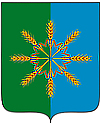 Администрация Новозыбковского районаРАСПОРЯЖЕНИЕот «19»  марта 2012 года                                                                   № 92-рг. НовозыбковОб утверждении плана мероприятийпо обеспечению безопасности жизни людей на водных объектахНовозыбковского района на 2012 годВ  соответствии с Федеральным законом от 06.10.2003 года № 131-ФЗ «Об общих принципах местного самоуправления в Российской Федерации», постановления администрации Брянской области от 15. 02.2006 года № 101 «Об утверждении Правил охраны жизни людей на водоемах Брянской области», плана основных мероприятий Новозыбковского района в области гражданской обороны предупреждения и ликвидации чрезвычайных ситуаций, обеспечению пожарной безопасности и безопасности людей на водных объектах на 2012 год»:Утвердить План мероприятий по обеспечению безопасности жизни людей на водных объектах Новозыбковского района на 2012 год.Распоряжение администрации района от 14.03.2011 года № 81-Р «Об утверждении Плана мероприятий по обеспечению безопасности жизни людей на водных объектах Новозыбковского района на 2011 год»  с контроля снять как  утратившее силу.Контроль за выполнением данного распоряжения возложить на ведущего инспектора по ГОЧС администрации района Сердюкова А.П..Глава администрации района                                                В.В. АлексеевА.П.Сердюков56921